Purpose of this TemplateTo provide consistent social media content that you can use for your region’s social media channels. 

You may also choose to simply Share (Facebook) or Retweet (Twitter) these posts from the @ATTCnetwork pages.Twitter

Today is #WorldHepatitisDay. Opioid Treatment Providers (OTPs) play a critical role in comprehensive approaches to addressing #HepatitisC (#HCV). This new guide from @ATTCnetwork is one tool to help. https://attcnetwork.org/centers/global-attc/hcv-current-initiativeFacebookIn light of #WorldHepatitisDay #WHD2020, and the @ATTCnetwork’s role in integrating #hepatitisC, be sure to check out “Your Guide to Integrating HCV Services into Opioid Treatment Programs.”https://attcnetwork.org/…/global-attc/hcv-current-initiative The opioid epidemic has resulted in significant increases in Hepatitis C Virus (#HCV) among people who inject drugs, accounting for 23% of new infections. HCV is completely curable, and testing and treatment are the path to cure. Opioid Treatment Providers (OTPs) play a critical role in comprehensive approaches to addressing HCV and this guide is one tool to help.Your Guide to Integrating HCV Services into Opioid Treatment Programs can help build the capacity of publicly funded OTPs to integrate HCV prevention and treatment services into their programs. This guide may also be useful for Federally Qualified Health Centers (FQHCs), community and healthcare coalitions, nonprofit organizations and other substance use disorder and HCV treatment providers.Image
Alt Text: A photo containing the words your guide to integrating HCV services into Opioid Treatment Programs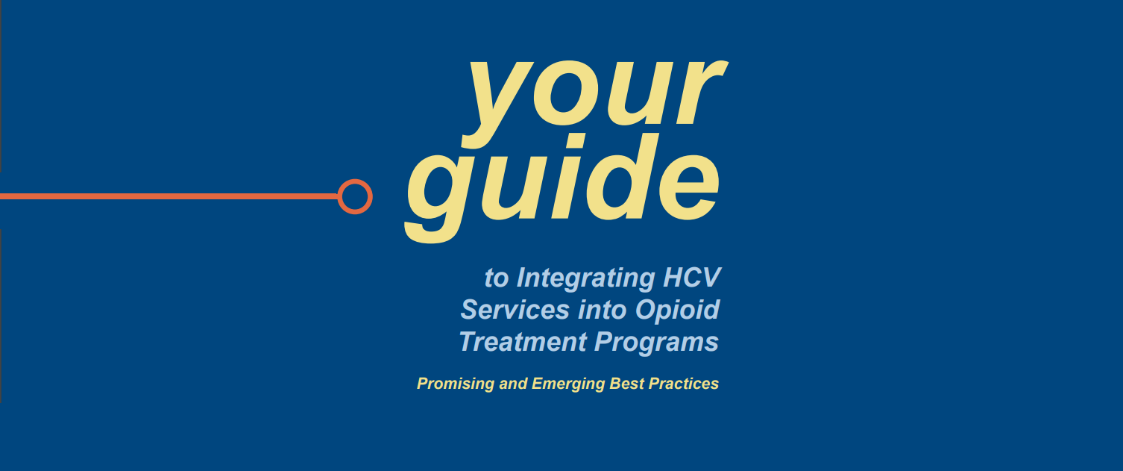 